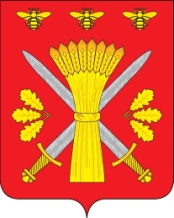 РОССИЙСКАЯ ФЕДЕРАЦИЯОРЛОВСКАЯ ОБЛАСТЬ__________АДМИНИСТРАЦИЯ ТРОСНЯНСКОГО РАЙОНА_________РАСПОРЯЖЕНИЕ« 17 »  апреля 2020 года                                                                 № 57-рО назначении публичных слушаний по проектам внесения изменений в Генеральный план и Правила землепользования и застройки Ломовецкого сельского поселения Троснянского района Орловской области Рассмотрев проекты внесения изменений в Генеральный план и Правила землепользования и застройки Ломовецкого сельского поселения Троснянского района Орловской области в части отображения участка проектируемой ЛЭП 110 кВт и ее охранной зоны в целях энергоснабжения строящегося завода по производству комбикормов мощностью 800 тыс. тонн в год, расположенного по адресу: Орловская область, Кромской район, с. Вожово, ул. Придорожная, подготовленных ООО «ГрадПроект» на основании приказа Управления градостроительства, архитектуры и землеустройства Орловской области № 01-22/32 от 11.06.2019, руководствуясь статьями 5.1, 24 – 25, 28, 31 – 33 Градостроительного кодекса Российской Федерации, Федеральным законом от 06.10.2003 № 131-ФЗ «Об общих принципах организации местного самоуправления в Российской Федерации», Законом Орловской области от 20.12.2019 № 2441-ОЗ «О перераспределении полномочий между органами местного самоуправления муниципальных образований Орловской области и органами государственной власти Орловской области», решением Троснянского районного Совета народных депутатов от 21.08.2018 № 137 «Об утверждении Положений о порядке организации и проведения общественных обсуждений или публичных слушаний по вопросам, регулирующим градостроительную деятельность на территории сельских поселений Троснянского района Орловской области»:1. Провести публичные слушания по проектам внесения изменений в Генеральный план и Правила землепользования и застройки Ломовецкого сельского поселения Троснянского района Орловской области в части в части отображения участка проектируемой ЛЭП 110 кВт и ее охранной зоны в целях энергоснабжения строящегося завода по производству комбикормов мощностью 800 тыс. тонн в год, расположенного по адресу: Орловская область, Кромской район, с. Вожово, ул. Придорожная в следующих населенных пунктах Ломовецкого сельского поселения:- с. Ломовец – 5 июня 2020 г. в 10 часов 00 минут в здании администрации Ломовецкого сельского поселения по адресу: Орловская область, Троснянский район, с. Ломовец, д. 44б;- с. Чернь – 5 июня 2020 г. в 11 часов 30 минут в здании медпункта по адресу: Орловская область, Троснянский район, с. Чернь;- д. Похвистнево – 5 июня 2020 г. в 12 часов 30 минут по адресу: Орловская область, Троснянский район, д. Похвистнево, в жилом доме № 13.2. Комиссии по землепользованию и застройке Троснянского района обеспечить проведение экспозиции в отделе строительства, архитектуры и ЖКХ администрации Троснянского района в период с 24 апреля 2020 года по 5 июня в рабочие дни с 9-00 до 17-00 часов (перерыв на обед с 13-00 до 14-00 часов) по адресу: Орловская область, Троснянский район, с. Тросна, ул. Ленина, д. 4, кабинет отдела строительства, архитектуры и ЖКХ 2020 года.3. Заинтересованные лица могут представить в администрацию Троснянского района Орловской области предложения и замечания для включения их в протокол публичных слушаний в период с 24 апреля 2020 года по 5 июня 2020 года в рабочие дни с 9.00 до 17.00 по адресу: Орловская область, Троснянский район, с. Тросна, ул. Ленина, д. 4, кабинет отдела строительства, архитектуры и ЖКХ:1) в письменной или устной форме в ходе проведения собрания или собраний участников публичных слушаний;2) в письменной форме в адрес организатора публичных слушаний;3) посредством записи в книге (журнале) учета посетителей экспозиции проекта, подлежащего рассмотрению публичных слушаниях.Предложения и замечания должны содержать конкретные рекомендации по обсуждаемому вопросу.Представленные предложения, замечания, рекомендации и иные информационные материалы подлежат обязательному рассмотрению на публичных слушаниях.4. Разместить проекты изменений в Генеральный план и Правила землепользования и застройки Ломовецкого сельского поселения Троснянского района Орловской области на официальном Интернет-сайте Троснянского района Орловской области (www.adm-trosna.ru).5. Настоящее распоряжение опубликовать в газете "Сельские зори" и разместить на официальном сайте администрации Троснянского района.6. Контроль за исполнением распоряжения возложить на заместителя главы администрации района Фроловичева А. В.Глава района                                                                                      А. И. Насонов